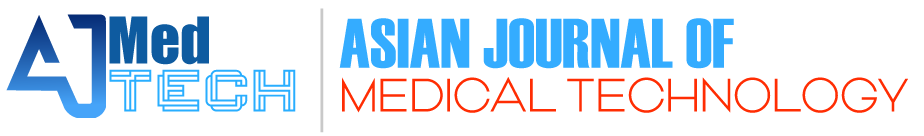 Lönge Medikal Sdn Bhd (1209979-W)InnoHub, Putra Science ParkUniversiti Putra Malaysia (UPM)43400 SelangorMALAYSIA.E-mail: admin@longemed.comTel: +6013-966 3690TRANSFER OF COPYRIGHT AGREEMENTMust be signed and returned to the AJMedTech before the manuscript can be considered for publicationThe transfer of copyright from author to the AJMedTech must be clearly stated in writing to enable the publisher to assure maximum dissemination of the author’s work. Therefore, the following agreement, executed and signed by the main author, is required with each manuscript submission.The manuscript entitled: Author’s name:________________________________________________________________is herewith submitted for publication in the Asian Journal of Medical Technology. It has not been published before, and it is not under consideration for publication in any other journals. When the article is accepted for publication, I hereby transfer, assign, or otherwise convey all copyright ownership to AJMedTech.Signature:________________________   Name:       Institution & Address:Email:Tel. No:Date: